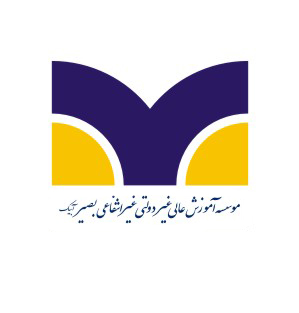 عنوان پایان نامه به فارسی:به انگلیسی:نام و نام خانوادگی استاد راهنما و امضاء:			نام و نام خانوادگی استاد مشاور و امضاء:	عنوان نهایی مصوب درشورای تحصیلات تکمیلی دانشکده در صورت تغییر:..................................................................................................................................................................................................................................................................................................................................................................................مشخصات دانشجو:نام و نام خانوادگی:			           	شماره دانشجویی:گروه آموزشی:			                               رشته و گرایش تحصیلی:	 تلفن تماس:				                     تلفنی برای تماس ضروری:آدرس پست الکترونیک:مشخصات استاد راهنما:نام و نام خانوادگی:						مرتبه دانشگاهی: 		           محل خدمت:تلفن تماس:				 آدرس پست الکترونیک:	تعداد پایان نامه های کارشناسی ارشد در دست راهنمایی:تعداد پایان نامه های دکتری در دست راهنمایی:3- مشخصات  استاد مشاور:1-3- نام و نام خانوادگی:		           				مرتبه دانشگاهی: 		               محل خدمت:تلفن تماس:				     آدرس پست الکترونیک:4- عنوان تحقیق:5- نوع تحقیق:       بنیادی  	          کاربردی	       ترویجی        ارزیابی6- بیان مسئله:« هر تحقیقی به دنبال پاسخ به پرسشها، شناخت ناشناخته ها، حل مسئله ای عینی یا ذهنی و یا نزدیک شدن به حقیقتی است. دراین قسمت باید حتی الامکان به طور خلاصه صورت مسئله ای که درصدد تحقیق روی آن هستید روشن شود.»7- اهمیت و ضرورت موضوع:«هر تحقیقی مستلزم صرف منابعی است. دراین قسمت سعی کنید با اتکاء بر بیانی عملی و مستند جایگاه تحقیق خود را بیان کنید. نشان دهید موضوعی که برگزیده اید بی اهمیت یا بی ارزش نیست و بنا بر ضرورتی صورت می گیرد. لطفا از درج مطالب کلیشه ای خودداری نمایید.»8- گزاره های تحقیق:1-8- هدف های تحقیق یا نتایج مورد انتظار:2-8- پرسش های اصلی و فرعی:3-8- فرضیه های تحقیق: (وجود فرضیه الزامی نیست، می توان این قسمت را خالی گذارد.)9- روش کلی تحقیق: «اشاره به یکی از روشهای تحقیق رایج مثلا توصیفی، پیمایشی، آزمایشی، تاریخی، مطالعه موردی و یا سناریونویسی، همراه با خلاصه ای از علل انتخاب روش. (درج تعریف عمومی روش ضروری نیست)»1-9- قلمرو مکانی-جامعه تحقیق: «معرفی مکان و جامعه آماری که پاسخ پرسشها یا صحت فرضیه ها با اتکا به آن مشخص و سنجش می شود»2-9- قلمرو زمانی تحقیق: «پیش بینی زمان آغاز و اتمام تحقیق»3-9- روش نمونه گیری و تخمین حجم جامعه: «درصورتیکه در تحقیق از روشهای آماری استفاده نمی  شود این قسمت را خالی بگذارید.»4-9- روشهای گردآوری داده ها و ابزار مورد استفاده برای آن: «روشهای کتابخانه ای، بررسی اسناد، نظر خواهی و ابزاری مثل  مصاحبه تلفنی، مصاحبه حضوری، پرسشنامه با حضور یا بدون حضورمحقق، پرسشنامه الکترونیک»5-9- روشهای تحلیل داده ها: «اشاره به یکی از روشهای عمومی تحلیل داده ها مثل تجزیه و تحلیل ساده همبستگی، آنالیز رگرسیون، آنالیز نقطه سربه سر، روشهای پژوهش عملیاتی (برنامه ریزی خطی، برنامه ریزی ریاضی، برنامه ریزی پویا) تصمیم گیری چندمعیاره یا شبیه سازی با ذکر مختصر دلایل توجیهی»10- موانع ومحدودیتهای تحقیق :«مثل کمبود منابع علمی، دشواری دسترسی به منابع اطلاعاتی، کمبود سوابق تحقیق، دشواریهای دسترسی به خبرگان، کمبود زمان در اختیار»11- چارچوب کلان نظری تحقیق: «تعریف متغیرهای مهم، انواع متغیرهای تحقیق از نظر مستقل بودن یا وابستگی، متغیرهای مداخله گر و تعدیل گر (در صورت ضرورت)، در مواردی متغیرهای تصمیم گیری و رسم نموداری برای نمایش جایگاه و رابطه بین متغیرها»12- پیشینه تحقیق:« اشاره و معرفی خلاصه تحقیقات مرتبط به ویژه پایان نامه های تحصیلی»13- شرح واژه ها و اصطلاحات تحقیق:«معانی واژه ها و اصطلاحات تخصصی تحقیق به ویژه آنهائیکه برداشتهای گوناگون در تعریف یا تعبیر آنها وجود دارد باید مشخص شوند. مستند نمودن تعاریف با ارجاع به منابع معتبر اهمیت ویژه دارد. در غیر این صورت تعریف بدون ذکر منبع، ممکن است باعث این تلقی شود که منبع تعریف خودتان هستید.»14- فهرست منابع: «ارجاعات و فهرست نویسی باید با استناد به روش APA صورت گیرد. در فهرست فقط منابعی را بنویسید که در متن به آنها ارجاع نموده اید.»15- تائیدات:1-15- نام و نام خانوادگی استاد راهنما:						امضا و تاریخ:2-15- نام و نام خانوادگی استاد مشاور:				           	امضا و تاریخ:3-15- طرح پیشنهاد تحقیق خانم/آقای ............................................ در .......... صفحه در تاریخ ............................ به تصویب گروه آموزشی رسید.                                                                                                                                           امضا مدیر گروه4-15- طرح تحقیق پایان نامه خانم/  آقای ........................................ رشته ...................................................در تاریخ ......................... پس از بررسی به تصویب شورای تحصیلات تکمیلی رسید      نرسید      و برای تجدید نظر اصلاحی به دانشجو عودت داده می شود.                                                                                                                                                                                                                 مهر و امضای معاونت آموزشی 5-15- اقدامات ضروری برای نهایی شدن مصوبه: اقدام خاصی لازم نیست                   اقدامات زیر باید انجام شودانجام اصلاحات و رفع کمبودهای زیر:الف- با تائید استاد راهنما و مشاوران ب- با تائید استاد راهنما، مشاور و شورای تحصیلات تکمیلی 16- تعهد دانشجو:با تصویب این پیشنهاد اینجانب .................................. دانشجوی رشته ....................................... گرایش .............................................ورودی .............. متعهد به انجام موارد زیر هستم:تهیه و تجلید پایان نامه در چهارچوب مقررات، ضوابط و دستورالعمل ها (مانند رعایت آیین نامه عدم نسخه برداری و اقتباس غیرمجاز از کتاب ها، مطبوعات و دیگر شکل های مواد علمی اینترنت و امثال آن، ذکر ماخذ و پانویس ها، رنگ جلد و نظایر آنها).تقدیم گزارش پیشرفت کار پایان نامه در هر ماه به اساتید راهنما و مشاور.عندالزوم توافق با استاد راهنمایی دیگر، در صورت اهمال در ارایه گزارش و اعلام انصراف استاد فعلی از ادامه همراهی اینجانب.انجام هرگونه اصلاحات طبق نظر استاد راهنما و مشاور.دفاع از پایان نامه به طور شایسته (همراه با پاورپوینت و تمرین قبلی) در زمان مقرر با توجه به حداکثر دو سال دوره کارشناسی ارشد.تنظیم حداقل یک مقاله مستخرج از پایان نامه با عناوین استادان راهنما و مشاور(با نظر استادراهنما).تقدیم پایان نامه اصلاح و تکمیل شده با چکیده فارسی و انگلیسی به مراجع حداکثر 45 روز پس از تاریخ دفاع برای تسویه حساب.ضمنا متعهد می شوم که پایان نامه اینجانب تکراری نیست و رعایت دقت و امانت را در این خصوص اعلام می دارم.هرگونه عواقب قانونی و اداری ناشی از عدم رعایت موارد فوق بدون حق اعتراض متوجه اینجانب می باشد.                                                                        تاریخ تکمیل:                                                                        امضا دانشجو:نام و نام خانوادگی دانشجو:شماره دانشجویی:رشته تحصیلی:گرایش تحصیلی:تاریخ تحویل به تحصیلات تکمیلی:تاریخ تصویب در شورای تحصیلات تکمیلی: